ToThe Aducate nowRespected sir /ma'am,I, Ritu Halder student of class 12, I am writing to express my heartfelt gratitude for your generous sponsorship. Your support has not only eased my financial burden but has inspired me to work harder in my studies.Because of your support, I can continue to pursue my educational goals without the weight of financial stress. Your belief in my potential is both humbling and motivating. I am deeply appreciative of your contribution to my future. Best regards, Ritu Halder Phone no - 9593078862Email-  jaya.halder1977@gmail.comD/O- Surajit HalderKumrapara, Raidighi, South 24 paraganas.Pin no - 743383.(Apr 15, 2024)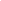 